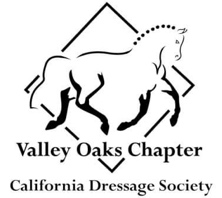 Zoom Meeting Minutes Valley Oaks CDS2/15/23 6:30 pmAttendees: Sheilah Dabb, Julie Wood, Heidi Chote, Michele Cihak, Rebecca Pennington, Lorie Haggie, Cathy Divovi, Cayla Divodi, Start: 6:30pm Business: Minutes: previous minutes approvedTreasurer Report: Accounting reportedDiscussion: New Board Members for 2023 introduced.Treasurer: Michele Cihak Director at Large: Cathy Divodi, Cayla to help with social media.Junior / Young Rider Clinic with Nadine Schwartzman March 10-12 at PECOne junior name so far Adult Amateur Clinic with Melisa Creswick Starr Vaughn Equestrian Center April 28-30Three names so far, will send email reminder to membership as we will need at least 2 alternates. RAAC August 25-27th at Starr Vaughn Equestrian Center Valley Oaks will be hosting the social on Saturday after the show. In the past we have done Margaritas and Mexican food. The thought this year is to simplify a bit and provide hard seltzers and non-alcoholic drinks with Mexican food. We are also planning to have an auction fundraiser which will be set up all day for viewing. Ideas tossed around for auction items are the following: attend the Horse Expo on the last day and ask vendors if they would be willing to donate items for the auction. Trainers could auction themselves for a lesson. Some crafty members could provide items for auction. More discussion on items will be discussed at later meetings. Educational Event sponsored by VO this year discussed. Virtual show did not get much enthusiasm from those in the meeting. It was decided that we will check with the Sonoma chapter to see if the one they are doing is well attended and how it is done. Local Trainers may want to volunteer time for a clinic. Consider Anne Gribbons or Christine Traurig, they are scheduled to give clinics at Noelting Dressage and may be willing to add on a clinic in Sacramento.  Other suggestions for clinics: Johann (Jo) Hinneman, Louise Koch ride a test vs clinic. JP Dyal Horsemanship is available to provide a free clinic as a fund raiser for our chapter. No date yet. Minutes prepared by Julie WoodNext Meeting  Wednesday March 15th 6:30 pm ZoomZoom: Join Zoom Meetinghttps://us05web.zoom.us/j/84538713753?pwd=bFpJblpab2djSnpsOHBzOEs5UUFQdz09Meeting ID: 845 3871 3753Passcode: q5xiJf